                        URZĄD GMINY REWAL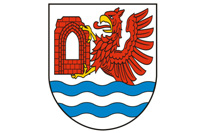 REFERAT OCHRONY ŚRODOWISKA ul. Mickiewicza 19, 72-344 RewalNIP 857-10-02-427, REGON 000544237Tel. 91 38 49 024, fax. 91 38 49 029____________________________________________________________________________________________________UWAGA!ZMIANA MIEJSCA SKŁADANIA DEKLARACJI DOTYCZĄCYCH ODPADÓW KOMUNALNYCH.W związku z Uchwałą Rady Gminy Rewal Nr LVII/402//22 z dnia 
29 listopada 2022 r. w sprawie upoważnienia Zarządu przedsiębiorstwa Wodociągi Rewal Spółka z ograniczoną odpowiedzialnością z siedzibą w Pobierowie do załatwiania indywidualnych spraw z zakresu administracji publicznej Dz. Urz. Woj. Zachodniopomorskiego z 2022 r., poz. 5763) informujemy, iż od dnia 19 stycznia 2023 r. deklaracje o wysokości opłaty za gospodarowanie odpadami komunalnymi należy składać w siedzibie spółki Wodociągi Rewal Sp. z o.o. w Pobierowie przy ul. Poznańskiej 31 w godzinach 8.00-14.00, tel. 601 299 090. Do końca stycznia istnieje możliwość składania  deklaracji o wysokości opłaty za gospodarowanie odpadami komunalnymi również w Urzędzie Gminy w Rewalu w godzinach pracy urzędu, 
tel. 91 38 490 24. Przypominamy ponadto, iż wszyscy właściciele nieruchomości rozliczający się systemem wodnym, którzy składali deklaracje w latach ubiegłych, zobowiązani są do złożenia nowej deklaracji w terminie do dnia 10 lutego 2023 roku, uwzględniając ilość zużytej wody w roku 2022. Stawka opłaty dla tego typu nieruchomości uległa zmianie i od 01 stycznia 2023 roku wynosi 6,50 zł za metr sześcienny zużytej wody.      Wójt GminyKonstanty Tomasz Oświęcimski